PRITARTAĮstaigos tarybos2019 m. vasario 18 d.Posėdžio protokolu Nr. V5-2PATVIRTINTAGargždų lopšelio-darželio „Ąžuoliukas“ direktoriaus 2019 m. vasario 15 d. įsakymu Nr. V1-17GARGŽGŲ LOPŠELIS-DARŽELIS „ĄŽUOLIUKAS“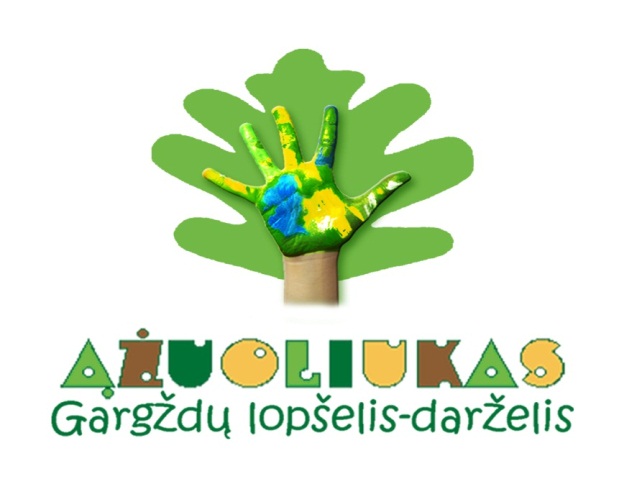 SVEIKATOS STIPRINIMO PROGRAMA„AŠ SVEIKAS, KAI ŽINAU“2019–2023 m.TURINYSBendrosios nuostatos	3Situacijos analizė	3Sveikatos ugdymo SSGG (SWOT) analizė	5Programos tikslai, uždaviniai	8Sveikatos stiprinimo programa 2019–2023 m.	91.Veiklos sritis ,,Sveikatos stiprinimo veiklos valdymo struktūra, politika, kokybės garantavimas“	92. Veiklos sritis ,,Psichologinė aplinka“	113. Veiklos sritis ,,Fizinė aplinka“	134. Veiklos sritis ,,Žmogiškieji ir materialiniai ištekliai“	145. Veiklos sritis ,,Sveikatos ugdymas“	156. Veiklos sritis. Sveikatą stiprinančios mokyklos veiklos sklaida irtęstinumo laidavimas	16Lėšų šaltiniai	16Programos vertinimas	16BENDROSIOS NUOSTATOS	Gargždų lopšelio-darželio ,,Ąžuoliukas“ sveikatos stiprinimo programoje „Aš sveikas, kai žinau“ (toliau – Programa) pateikta sveikatos stiprinimo lopšelyje-darželyje situacijos analizė, numatytas sveikatos stiprinimo tikslas, uždaviniai, ištekliai, priemonės, laukiami rezultatai, programos vertinimas 2019–2023 metams.	Lopšelis-darželis „Ąžuoliukas“ yra Klaipėdos rajono savivaldybės neformaliojo švietimo biudžetinė ikimokyklinio ugdymo įstaiga, kurioje siekiama ugdyti aktyvią, savarankišką ir kūrybingą asmenybę. Formuojamas taisyklingas vaiko požiūris į savo sveikatą ir jos saugojimą.	Programa parengta vadovaujantis metodinėmis rekomendacijomis; „Sveikatą stiprinančių mokyklų veiklos vertinimo rodikliai ir jų taikymas ikimokyklinio ugdymo mokyklose“, „Vaikų sveikatingumo programų rengimas“, įstaigos strateginiu veiklos planu 2015–2019 m., Ikimokyklinio ugdymo programa, Sveikatos ugdymo programa 2016–2021m., bendruomenės veiklą sveikatos kompetencijos ugdymo programose ir projektuose.	Įstaigos bendruomenė ir specialistai (logopedas, psichologas, specialusis pedagogas sveikatos priežiūros specialistas) siekia sukurti palankias sąlygas vaikų sveikatos kompetencijos ugdymui. SITUACIJOS ANALIZĖ	Lopšelyje-darželyje veikia 12 grupių (2 ankstyvojo, 7 ikimokyklinio, 3 priešmokyklinio amžiaus grupė). Įstaigą lanko 228 vaikai. Pagal pateiktas sveikatos pažymas Forma 027-1/a, vaikai turi tokių sveikatos sutrikimų: regos sutrikimai, kvėpavimo takų sutrikimai, plokščiapėdystė, netaisyklinga laikysena.	Sveikatos ugdymas prioritetinė įstaigos veiklos sritis.	Didelis dėmesys skiriamas specialiesiems ugdymo (komunikacijos, socialinės, emocinės, pažintinės raidos sutrikimams) poreikiams. Specialistai aprūpinti pagrindinėmis veiklai reikalingomis priemonėmis.	Lopšelis-darželis „Ąžuoliukas“ nuo 2002 m. iki 2019 m. dalyvavo Respublikinės ikimokyklinių įstaigų darbuotojų asociacijos „Sveikatos želmenėliai“ veikloje. Įstaigos sveikatos ugdymo veikloje aktyviai dalyvauja įstaigos bendruomenės nariai, sveikatos priežiūros specialistė, psichologė, logopedė, spec. pedagogė,  socialiniai partneriai.  Komanda aktyviai organizuoja įvarius renginius įstaigos, miesto, rajono bendruomenei. Įstaigoje didelis dėmesys skiriamas saugios, patrauklios, vaikų fizinį aktyvumą skatinančios aplinkos kūrimui, edukacinių erdvių turtinimui.	Lopšelyje-darželyje „Ąžuoliukas“ vaikų sveikatos kompetencija ugdoma šiomis kryptimis:sveikos aplinkos kūrimas;gamtosauginių įgūdžių ir įpročių ugdymas;asmens higienos įgūdžių ir saugios gyvensenos ugdymas;grūdinimas ir fizinio aktyvumo optimizavimas;ankstyvoji žalingų įpročių prevencija;sveikos mitybos pradmenų formavimas.	Įstaigoje didelis dėmesys skiriamas saugios, patrauklios, vaikų fizinį aktyvumą skatinančios aplinkos kūrimui, grupių ir kitų edukacinių erdvių turtinimui. Lopšelis-darželis ,,Ąžuoliukas“ dalyvauja geriausiai tvarkomų mokyklų aplinkos apžiūros konkursuose. 2011 m. įstaiga apdovanota Lietuvos Respublikos švietimo ir mokslo ministerijos padėkos raštu  už sistemingą ir racionalų aplinkos tvarkymą ir kraštovaizdžio kūrimą. 2012 m, 2014 m., 2018 m. įstaiga už edukacinių erdvių puoselėjimą apdovanota Klaipėdos rajono savivaldybės mero padėkos raštais.	Darželis turi salę, kurioje vyksta rytinė mankšta, kūno kultūros valandėlės, sporto šventės, varžybos, muzikos užsiėmimai ir t.t. Kūno kultūros valandėlės vyksta  2 kartus savaitėje. Judrioji veikla šiltuoju metų laiku persikelia į kiemą. Sportinis inventorius atnaujinamas ir papildomas pagal poreikį ir galimybes, panaudojant mokinio krepšelio ir kitas lėšas. Atnaujinami lauko žaidimų aikštelių įrengimai, skirti vaikų judėjimo poreikio tenkinimui. 2018 m. įrengtas futbolo aikštynas.	Lopšelio-darželio „Ąžuoliukas“ pedagogai kuria ilgalaikius ir trumpalaikius vaikų sveikos ugdymo projektus, atsižvelgiant į įstaigos prioritetus, metinius veiklos planus.	Organizuojamos ekskursijas į Minijos slėnį,  priešgaisrinę gelbėjimo tarnybą, Klaipėdos apskrities vyriausiąjį policijos komisariatą. Vyksta susitikimai su sveikatos biuro specialistais.	Organizuojant sveikatos ugdymo veiklą integruojamos programos: „Gyvenimo įgūdžių ugdymas. Ikimokyklinis amžius“, „Alkoholio, tabako ir kitų psichiką veikiančių medžiagų vartojimo prevencijos programos įgyvendinimo rekomendacijos“, ,,Žalingi įpročiai“, ,,Lytiškumo ugdymo programa“.Lopšelio-darželio bendruomenė tobulina savo kvalifikaciją Klaipėdos rajono Švietimo centro, Klaipėdos rajono savivaldybės visuomenės sveikatos biuro organizuojamuose renginiuose. Lopšelyje-darželyje „Ąžuoliukas“ didelis dėmesys skiriamas tinkamam vaikų maitinimui. Maitinimo paslaugą atlieka pats lopšelis-darželis, nuolat sekama maisto produktų kokybė, derinami ir koreguojami kiekvieno sezono valgiaraščiai, kad vaikai gautų kuo įvairesnį ir kokybiškesnį maistą. Teikiamas pritaikytas maitinimas vaikams, kurie alergiški tam tikriems maisto produktams.	Nuo 2010 m. rugsėjo 15 d. lopšelis-darželis įsijungė į Europos Sąjungos ir nacionalinio biudžeto lėšomis remiamas programas "Pienas vaikams“ ir „Vaisių vartojimo skatinimas mokyklose“.	Lopšelio-darželio „Ąžuoliukas“ veiklos plane vienas iš prioritetų yra „Sveikatos saugojimas ir stiprinimas“, kurio tikslas – skleisti sveikos gyvensenos idėją. Pagrindiniai uždaviniai: įsijungti į sveikatą stiprinančių mokyklų tinklą; ieškoti būdų sėkmingiau spręsti vaikų sveikatos problemas, pasitelkiant tėvus ir sveikatos priežiūros įstaigas; užtikrinti sanitarinių higieninių sąlygų kokybę ir vaikų saugumą.SVEIKATOS UGDYMO SSGG (SWOT) ANALIZĖII. PROGRAMOS TIKSLAS IR UŽDAVINIAI	TIKSLAS. Ugdyti taisyklingą vaiko požiūrį į savo sveikatą ir jos stiprinimą.	UŽDAVINIAI:	1. Padėti ugdytiniams koreguoti kasdienio gyvenimo įpročius ir įgūdžius ugdant sveikos gyvensenos pagrindus. 	2. Skatinti vaikus veikti, bendrauti ir bendradarbiauti su bendraamžiais ir suaugusiais, kartu plėtojant jo emocinę, socialinę patirtį.	3. Palaikyti ir žadinti vaiko judėjimo poreikį, skatinti fizinį aktyvumą.	4. Dalyvauti sveikatinimo programose, projektuose, trumpalaikėse akcijose ir iniciatyvose. 	5. Skatinti tarpinstitucinį bendradarbiavimą (gerosios patirties sklaidą, idėjų pritaikymą įstaigoje).	6. Įtraukti ugdytinių tėvus į sveikatos stiprinimo veiklas. III. SVEIKATOS STIPRINIMO PRIEMONIŲ PLANAS1. VEIKLOS SRITIS ,,SVEIKATOS STIPRINIMO VEIKLOS VALDYMO STRUKTŪRA, POLITIKA IR KOKYBĖS UŽTIKRINIMAS“Tikslas. Siekti sveikatos stiprinimo veiklos planavimo ir įgyvendinimo kokybės.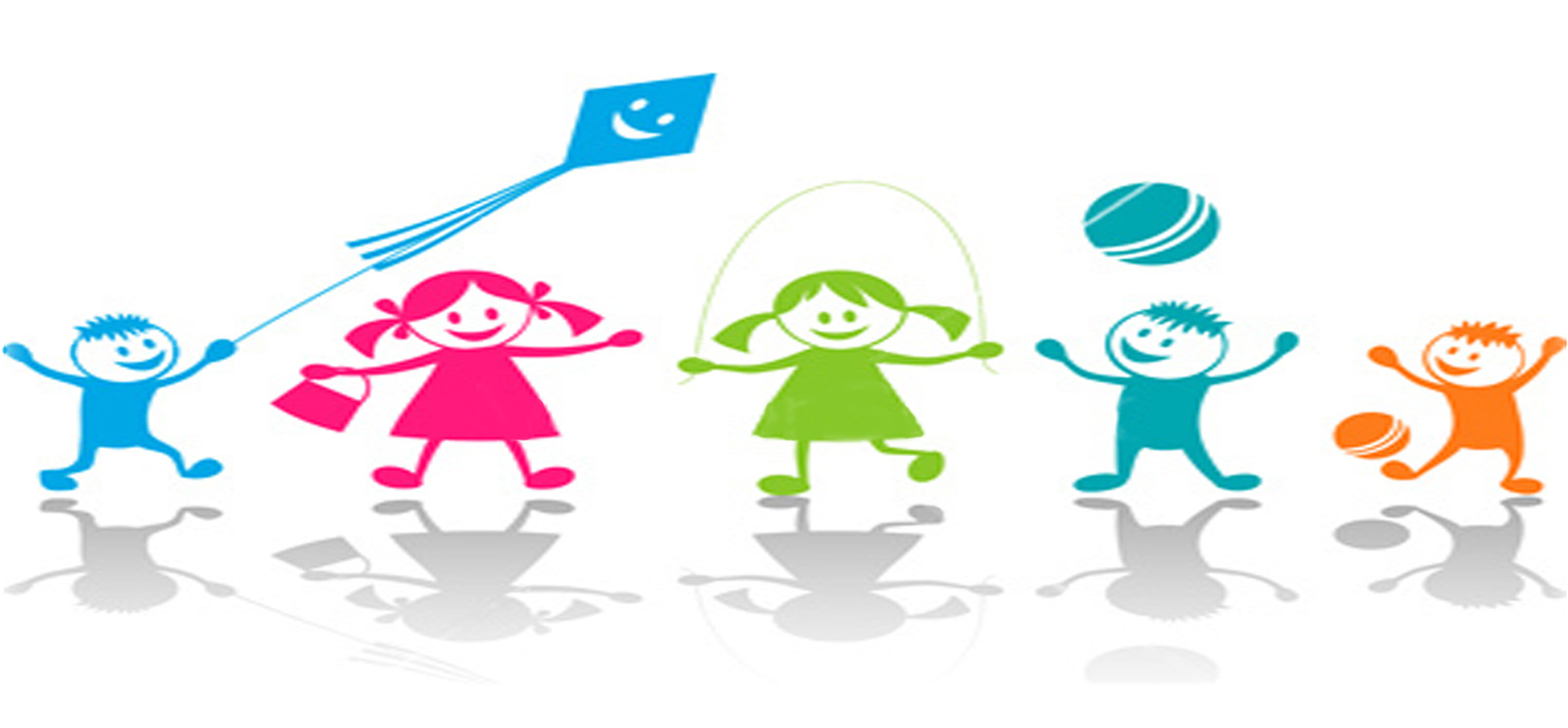 2. VEIKLOS SRITIS ,,PSICHOSOCIALINĖ APLINKA“	Tikslas. Plėtoti pasitikėjimą ir partnerystę kuriant sveikatos stiprinimo strategiją, prisiimant atsakomybę už jos įgyvendinimą.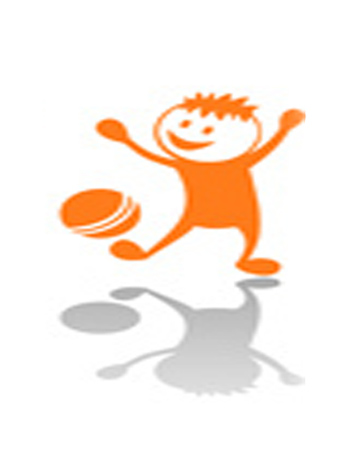 3. VEIKLOS SRITIS ,,FIZINĖ APLINKA“	Tikslas. Kurti saugią ir estetišką  įstaigos aplinką.4. VEIKLOS SRITIS ,,ŽMOGIŠKIEJI IR MATERIALIEJI IŠTEKLIAI“	Tikslas. Telkti įstaigos bendruomenę sveikatos priemonių įgyvendinimui.5. VEIKLOS SRITIS ,,SVEIKATOS UGDYMAS“Tikslas. Ugdyti taisyklingą vaiko požiūrį į savo sveikatą ir jos stiprinimą.6. VEIKLOS SRITIS ,,SVEIKATĄ STIPRINANČIOS MOKYKLOS VEIKLOS SKLAIDA IR TĘSTINUMO LAIDAVIMAS“	Tikslas. Organizuoti sveikatinimo veiklos gerosios patirties sklaidą.IV. LĖŠŲ ŠALTINIAI (IŠTEKLIAI)1. Žmogiškieji ištekliai: įstaigos bendruomenė,  pagalbos vaikui specialistai, sveikatos priežiūros specialistė, socialiniai partneriai.2. Finansiniai ištekliai: savivaldybės biudžeto lėšos, mokymo lėšos, pajamos už paslaugas, kt. lėšos.V. PROGRAMOS VERTINIMAS		Sveikatos stiprinimo veiklos įsivertinimas atliekamas kiekvienais mokslo metais iki gegužės 30 d. ir pristatomas pedagogų tarybos posėdyje. Veiklos ataskaitoje pateikiama sveikatos ugdymo programos įgyvendinimo analizė, veiklos kryptys kitiems mokslo metams.		Sveikatos įsivertinimo veiklos rodiklių įgyvendinimo analizė pateikiama atlikus įstaigos vidaus auditą (veiklos kokybės) įsivertinimą. Veiklos sritisStipriosios pusėsSilpnosios pusės1. Sveikatos stiprinimo veiklos valdymo struktūra, politika ir kokybės garantavimas.Sudaryta sveikatos ugdymo darbo grupė.Sveikatinimo klausimai įtraukti į lopšelio- darželio strateginį planą, metinį ir savaitinį veiklos planus.Sveikatos kompetencijos ugdymo klausimai svarstomi pedagogų tarybos posėdžiuose, metodiniuose pasitarimuose.Informacija pateikiama grupėse įrengtuose stenduose, ugdymo įstaigos internetinėje svetainėje.Grupės nariai nepasiskirstė konkrečių veiklos sričių.Nėra sveikatos stiprinimo veiklos vertinimo sistemos. Psichosocialinė aplinka.Organizuojami seminarai pedagogams ir aptarnaujančiam personalui bendravimo, bendradarbiavimo,	komandinio	darbo, pedagoginės etikos klausimais.2018 m. atnaujinti bendruomenės narių susitarimai.Administracija ir grupių personalas didelį dėmesį skiria konstruktyviam bendravimui su tėvais (globėjais), stengiasi operatyviai reaguoti į jų poreikius ir pastabas, kurti palankią psichosocialinę aplinką. Posėdžių, susirinkimų, pasitarimų, pokalbių metu sudarytos galimybės išsakyti savo nuomonę, pareikšti pastabas ir teikti siūlymus sveikatos ugdymo klausimais. Sveikatos stiprinimo veikloje dalyvauja sveikatos priežiūros specialistas, logopedas, psichologas, spec. pedagogas.    Tėvams, globėjams sudaryta galimybė dalyvauti sveikatinimo renginiuose . Įstaiga kasmet dalyvauja „Savaitėje be patyčių“, „Žalioji palangė“ ir kt. renginiuose. Pedagogės veikloje numato atskiras priemones smurto ir prievartos prevencijaiTik nedidelė dalis tėvų dalyvauja palankios aplinkoskūrime, siekia glaudesnio bendravimo ir bendradarbiavimo.Ugdytinių tėvai nėra aktyvūs sveikatinimo renginių dalyviai Fizinė aplinka. Atlikta įstaigos renovacija 2015 m.Grupių patalpos atitinka HN 75:2016 reikalavimus. Atnaujinamas inventorius, ugdymo priemonės, baldai. Apšvietimas, šildymas, valymas, vėdinimas atitinka HN 75:2016 reikalavimus. Teritorija aptverta. Nuodingų augalų nėra. Lauko įrenginiai saugūs, nuolat prižiūrimi, keičiami ir papildomi.2018 m. įrengtas futbolo aikštynas.Smėlis dėžėse periodiškai atnaujinamas. Šaligatviai atnaujinti, žiemą nuolat prižiūrimi.Vaikams sudarytos sąlygos fizinio aktyvumo poreikiui patenkinti. Judrios veiklos renginiai vykdomi kiekvienu metų laiku. Bendruomenė dalyvauja sportiniuose ir sveikatinimo renginiuose miesto švenčių metu, kitų švietimo įstaigų organizuojamose renginiuose.Grupių pedagogės, visuomenės sveikatos priežiūros specialistė organizuoja renginius sveikos mitybos skatinimui (apie daržovių, vitaminų, vandens naudą ir pan.). Trūksta judėjimą skatinančiųįrenginių lauke. Žmogiškieji ir materialieji ištekliai.Įstaigos administracija, pedagogai, specialistai dalyvauja kvalifikacijos tobulinimo renginiuose sveikatos ugdymo klausimais. Sveikatinimo renginiuose ir priemonėse dalyvauja pedagogės, visuomenės sveikatos priežiūros specialistas, logopedė, psichologė, spec. pedagogė.Sveikatinimo veikloje skatinami dalyvauti ugdytinių tėvai.  Sveikatinimo veiklos pėdsakai pristatomi įstaigos stenduose, miesto žiniasklaidoje, įstaigos internetinėje svetainėje.Kasmet išsiaiškinamas ugdymo priemonių ir metodinės medžiagos poreikis.Numatomos tikslinės lėšos metodinei medžiagai ir priemonėms įsigyti. Ieškoma rėmėjų lėšų, siekiant papildyti edukacines erdves.Lopšelis-darželis bendradarbiauja (bendri renginiai, susitikimai) su policijos komisariatu, priešgaisrinės apsaugos tarnyba, Klaipėdos rajono savivaldybės visuomenės sveikatos biuru, J. Lankučio viešosios bibliotekos Vaikų literatūros skyriumi ir kt.Sukaupta gerąja patirtimi dalijamasi su Klaipėdos rajono ikimokyklinio ugdymo įstaigomis, su socialiniais partneriais iš kitų Lietuvos ikimokyklinių įstaigų.Nepakanka patirties naujausios informacijos sklaidai.Nepakanka lėšų įsigyti visoms reikalingoms šiuolaikiškoms priemonėms.5. Sveikatos ugdymas.Sveikatos ugdymas planuojamas grupių trumpalaikiuose ir ilgalaikiuose grupių veiklos planuose.Sveikatos ugdymo temos, prevencinės programos integruojamos kasdieninėje vaikų veikloje.Sveikatos kompetencija ugdoma projektinėje veikloje, sportinėse pramogose, sporto šventėse, konkursuose, viktorinose, sveikatos valandėlėse. Vaikų maitinimas organizuojamas pagal sveikos mitybos principus. Pritaikytas maitinimas alergiškiems vaikams.Balandis įstaigoje skelbiamas sveikatos mėnesiu.Sveikatos ugdymo klausimais tėvai informuojami susirinkimų, pokalbių metu.Pedagogai dažniausiai taiko tradicinius ugdymo metodus, neieškoma naujų būdų ir priemonių. Nenumatytos maisto švaistymo mažinimo priemonės.6. Sveikatą stiprinančiosmokyklos veiklos sklaida ir tęstinumasPedagogai dalijasi gerąja darbo patirtimi.Veikla aptariama pedagogų tarybos posėdžiuose ir metodiniuose pasitarimuose.Informacija apie renginius ir priemones pateikiama naujienų portale ,,Mano Gargždai“, elektroninėje sistemoje ,,Mūsų darželis“, įstaigos internetinėje svetainėje.Tėvai nesusipažinę su sveikatą stiprinančių mokyklų tinklo veikla.Nebendradar-biaujama su tinkle esančiomis įstaigomis.GALIMYBĖSGRĖSMĖSDalyvauti SSM tinklo veikloje Patalpų trūkumas (sporto salė) Plėsti bendradarbiavimą su ikimokyklinėmis įstaigomis SSM tinklo narėmisDidėjantis vaikų su specialiaisiais ugdymo poreikiais skaičiusDalyvauti konkursuose, projektinėje veikloje, siekiant pritraukti įvairių fondų lėšasNepakankamas tėvų aktyvumas įstaigos sveikatinimo veiklojeBendradarbiauti su socialiniais partneriaisŠeimose neskatinama sveika gyvensenaPlėsti sveikatinimo erdves įstaigos kieme1 uždavinys. Organizuoti sveikatos stiprinimo veiklą.1 uždavinys. Organizuoti sveikatos stiprinimo veiklą.1 uždavinys. Organizuoti sveikatos stiprinimo veiklą.1 uždavinys. Organizuoti sveikatos stiprinimo veiklą.Veiklos rodikliaiPriemonėsDataAtsakingi asmenys1.1.1.1.1. Sudaryti sveikatos stiprinimo veiklosdarbo grupę.1.1.2. Parengti sveikatos stiprinimo programą,,Aš sveikas, kai žinau“ 2019–2023 m.1.1.3. Aktyvinti lopšelio-darželio bendruomenės narius svarstant ir priimant sprendimussveikatos ugdymo klausimais.DirektoriusSveikatos ugdymo darbo grupėSveikatos ugdymo darbo grupė1.2.1.2.1. Planuoti sveikatos stiprinimo priemones2020–2024 m. strateginiame ir metiniuose veiklos planuose.1.2.3. Planuoti sveikatos stiprinimo veiklastrumpalaikiuose ir ilgalaikiuose grupių veiklos planuose.1.2.4. Suderinti sveikatos stiprinimo programą su įstaigos taryba.2019–2023 m.2019–2023 m.2019–2023 m.DirektoriusDirektoriauspavaduotoja ugdymuiGrupių mokytojosDirektorius1.3.1.3.1. Integruoti sveikatos priežiūros specialisto veiklos plano priemones į sveikatos kompetencijos ugdymo veiklas.1.3.2. Kaupti ir sisteminti informaciją apievaikų sveikatą.1.3.3. Supažindinti atsakingus darbuotojus ir tėvus su vaikų sveikatos problemomis, rizikosveiksniais,  dažniausiai pasitaikančiomisvaikų ligomis ir jų profilaktinėmispriemonėmis.2019–2023 m.2019–2023 m.Kartą metuoseVisuomenės sveikatos priežiūros specialistasVisuomenės sveikatos priežiūros specialistasVisuomenės sveikatos priežiūros specialistas2 uždavinys. Vertinti sveikatos ugdymo kokybę.2 uždavinys. Vertinti sveikatos ugdymo kokybę.2 uždavinys. Vertinti sveikatos ugdymo kokybę.2 uždavinys. Vertinti sveikatos ugdymo kokybę.Veiklos rodikliaiPriemonėsDataAtsakingi asmenys1.4.1.4.1. Atlikti sveikatos ugdymo veiklos rodiklių įsivertinimą.1.4.2. Aptarti ir pristatyti sveikatos vertinimo rezultatus metodinės grupės pasitarimuose, pedagogų tarybos posėdžiuose.1.4.3. Panaudoti sveikatos ugdymo vertinimo išvadas metinės veiklos programos rengimui.2019–2023 m.2019–2023 m.2019–2023 m.DirektoriusDirektoriaus pavaduotoja ugdymuiDirektoriaus pavaduotoja ugdymuiLaukiamas rezultatas. Sveikatos veiklos rodiklių įgyvendinimo analizės išvados bus panaudojamos rengiant įstaigos metinius veiklos planus.Laukiamas rezultatas. Sveikatos veiklos rodiklių įgyvendinimo analizės išvados bus panaudojamos rengiant įstaigos metinius veiklos planus.Laukiamas rezultatas. Sveikatos veiklos rodiklių įgyvendinimo analizės išvados bus panaudojamos rengiant įstaigos metinius veiklos planus.Laukiamas rezultatas. Sveikatos veiklos rodiklių įgyvendinimo analizės išvados bus panaudojamos rengiant įstaigos metinius veiklos planus.Uždavinys. Kurti ir puoselėti pozityvius ikimokyklinio ugdymo mokyklos bendruomenės narių tarpusavio santykius.Uždavinys. Kurti ir puoselėti pozityvius ikimokyklinio ugdymo mokyklos bendruomenės narių tarpusavio santykius.Uždavinys. Kurti ir puoselėti pozityvius ikimokyklinio ugdymo mokyklos bendruomenės narių tarpusavio santykius.Uždavinys. Kurti ir puoselėti pozityvius ikimokyklinio ugdymo mokyklos bendruomenės narių tarpusavio santykius.Veiklos rodikliaiPriemonėsDataAtsakingi asmenys2.1.2.1.1. Įsivertinti ir tobulinti mokyklos kultūrą.2.1.2. Vykdyti  įstaigos bendruomenės ilgalaikį projektą „Laiškas draugui“.2.1.3. Rengti diskusijas, susitikimus, koncertus, vakarones, akcijas, išvykas.2.1.4. Dalyvauti seminaruose ,,Išorinė ir vidinė komunikacija“. 2.1.5. Vykdyti  tarptautines programas „Zipiodraugai“,  „Laikas kartu“, „eTwining“.2.1.6. Konsultuoti  naujai atvykusių vaikų tėvus sveikatos saugojimo klausimais.2.1.7. Stebėti ankstyvojo amžiaus vaikų adaptaciją. Teikti rekomendacijas kaip įveikti sunkumus.2019–2023 m.2019–2023 m.pagalporeikį2019–2023 m.2019–2023 m.2019–2023 m.2019–2023 m.Įstaigos įsivertinimo darbo grupėDirektoriaus pavaduotoja ugdymuiDirektoriusDirektorėDirektoriauspavaduotoja ugdymuiVisuomenės sveikatos priežiūros specialistasPsichologas2.2.2.2.1. Skatinti bendruomenės narius aktyviai dalyvauti organizuojamuose renginiuose: konkursuose, sportinėse pramogose, sveikatos ir saugumo dienose, pažintinėse išvykose ir kt.2.2.2. Organizuoti grupių tėvų susirinkimus.2.2.3. Atlikti anketines apklausas.2.2.4. Organizuoti individualius pokalbiussu ugdytinių tėvais.2019–2023 m.du kartus per metus2019–2023 m.2019–2023 m.DirektoriusDirektoriusDirektoriaus pavaduotoja ugdymuiMokytojos2.3.2.3.1. Bendradarbiauti su įstaigos Vaikogerovės komisija, Klaipėdos rajono pedagoginepsichologine tarnyba, Vaiko raidos centru,Vaikų teisių tarnyba.2.3.2. Atlikti pirminį vaikų specialiųjų ugdymosiporeikių įvertinimą.2.3.3. Koordinuoti prevencijos ir intervencijos priemonių įgyvendinimą.2.3.4. Bendradarbiauti su socialiniaispartneriais, dirbančiais sveikatos saugojimo irstiprinimo srityje: Klaipėdos rajono policijoskomisariatu; Klaipėdos rajono visuomenėssveikatos biuru; Klaipėdos rajono priešgaisrine gelbėjimo tarnyba; Klaipėdos rajono socialinių paslaugų centru; Gargždų PSPC.2.3.5. Vykdyti įstaigos ilgalaikį socialinį emocinį projektą „Aš + Tu = Mes“ .2.3.6. Organizuoti prevencinius renginius: „Savaitė be patyčių“, ,,Sveikatos savaitės“, ,,Balandis – sveikatos mėnuo“, ,,Mandagumo dienelės“ ir kt.,  skirtus tarptautinėms tolerancijos, šeimos, šypsenos dienoms paminėti.2019–2023 m.2019–2023 m.2019–2023 m.2019–2023 m.2019–2023 m.2019–2023 m.DirektorėVaiko gerovėskomisijaVaiko gerovėskomisijaMokytojosMokytojosSveikatos ugdymo darbo grupėLaukiamas rezultatas. Bus sukurta saugi ir palanki ugdymo (si) aplinka. Tenkinami vaikų specialieji ugdymosi poreikiai. Vykdomos socialinio ir emocinio ugdymo prevencinės priemonės kartu su socialiniais partneriais.Laukiamas rezultatas. Bus sukurta saugi ir palanki ugdymo (si) aplinka. Tenkinami vaikų specialieji ugdymosi poreikiai. Vykdomos socialinio ir emocinio ugdymo prevencinės priemonės kartu su socialiniais partneriais.Laukiamas rezultatas. Bus sukurta saugi ir palanki ugdymo (si) aplinka. Tenkinami vaikų specialieji ugdymosi poreikiai. Vykdomos socialinio ir emocinio ugdymo prevencinės priemonės kartu su socialiniais partneriais.Laukiamas rezultatas. Bus sukurta saugi ir palanki ugdymo (si) aplinka. Tenkinami vaikų specialieji ugdymosi poreikiai. Vykdomos socialinio ir emocinio ugdymo prevencinės priemonės kartu su socialiniais partneriais.1 uždavinys. Papildyti vidaus ir lauko aplinką priemonėmis, atitinkančiomis  sveikatos saugos reikalavimus.1 uždavinys. Papildyti vidaus ir lauko aplinką priemonėmis, atitinkančiomis  sveikatos saugos reikalavimus.1 uždavinys. Papildyti vidaus ir lauko aplinką priemonėmis, atitinkančiomis  sveikatos saugos reikalavimus.1 uždavinys. Papildyti vidaus ir lauko aplinką priemonėmis, atitinkančiomis  sveikatos saugos reikalavimus.1 uždavinys. Papildyti vidaus ir lauko aplinką priemonėmis, atitinkančiomis  sveikatos saugos reikalavimus.Veiklos rodikliaiPriemonėsPriemonėsDataAtsakingi asmenys3.1.3.1.1. Užtikrinti įstaigos patalpų atitikimąHN75:2016 reikalavimams.3.1.2. Papildyti lauko ir vidaus edukacineserdves funkcionaliomis, saugiomis ir estetiškomis ugdymosi priemonėmis.3.1.3. Atnaujinti  lauko sveikatos takelį.3.1.4. Rengti rudens ir pavasario akcijas, talkas švarinant įstaigos ir miesto aplinką.3.1.5. Plėsti įstaigos teritorijoje įrengtą daržą, vaistažolių kampelį;3.1.1. Užtikrinti įstaigos patalpų atitikimąHN75:2016 reikalavimams.3.1.2. Papildyti lauko ir vidaus edukacineserdves funkcionaliomis, saugiomis ir estetiškomis ugdymosi priemonėmis.3.1.3. Atnaujinti  lauko sveikatos takelį.3.1.4. Rengti rudens ir pavasario akcijas, talkas švarinant įstaigos ir miesto aplinką.3.1.5. Plėsti įstaigos teritorijoje įrengtą daržą, vaistažolių kampelį;2019–2023 m.2019–2023 m.2019 m.2019–2023 m.2019–2023 m.DirektoriusDirektoriusDirektoriaus pavaduotojas ūkio reikalamsMokytojosMokytojos2 uždavinys. Skatinti įstaigos bendruomenės fizinį aktyvumą.2 uždavinys. Skatinti įstaigos bendruomenės fizinį aktyvumą.2 uždavinys. Skatinti įstaigos bendruomenės fizinį aktyvumą.2 uždavinys. Skatinti įstaigos bendruomenės fizinį aktyvumą.2 uždavinys. Skatinti įstaigos bendruomenės fizinį aktyvumą.Veiklos rodikliaiPriemonėsPriemonėsDataAtsakingi asmenys3.2.3.2.1. Tenkinti vaikų judėjimo poreikįmankštos, kūno kultūros valandėlių,pasivaikščiojimų lauke metu.3.2.2. Dalyvauti miesto,  rajono, fizinį aktyvumą skatinančiuose, renginiuose: konkursuose, akcijose, talkose, sporto šventėse ir kt.3.2.3. Organizuoti netradicines sveikatos dienas, sveikatos savaites, sporto šventes ir kt.3.2.4. Rengti ekologinius žygius (pėsčiomis, dviračiais) ir kt.3.2.1. Tenkinti vaikų judėjimo poreikįmankštos, kūno kultūros valandėlių,pasivaikščiojimų lauke metu.3.2.2. Dalyvauti miesto,  rajono, fizinį aktyvumą skatinančiuose, renginiuose: konkursuose, akcijose, talkose, sporto šventėse ir kt.3.2.3. Organizuoti netradicines sveikatos dienas, sveikatos savaites, sporto šventes ir kt.3.2.4. Rengti ekologinius žygius (pėsčiomis, dviračiais) ir kt.2019–2023 m.2019–2023 m.Kartą ketvirtyjePavasarį– rudenį MokytojosSveikatos ugdymo darbo grupėSveikatos ugdymo darbo grupėMokytojos3 uždavinys. Tinkamai organizuoti vaikų maitinimą.3 uždavinys. Tinkamai organizuoti vaikų maitinimą.3 uždavinys. Tinkamai organizuoti vaikų maitinimą.3 uždavinys. Tinkamai organizuoti vaikų maitinimą.3 uždavinys. Tinkamai organizuoti vaikų maitinimą.Veiklos rodikliaiPriemonėsDataDataAtsakingi asmenys3.3.3.3.2. Tęsti dalyvavimą ES programose „Pienas vaikams“ ir „Vaisių ir daržovių vartojimo skatinimas“.3.3.3. Skaityti paskaitas vaikams ir tėveliamsapie sveikos mitybos naudą.3.3.4. Organizuoti viktorinas, konkursus, šventes, pramogas sveikai mitybai propaguoti.3.3.5. Organizuoti pritaikytą maitinimą alergiškiems vaikams.3.3.6. Organizuoti vaikų maitinimą pagal sezoniškumą.3.3.2. Tęsti dalyvavimą ES programose „Pienas vaikams“ ir „Vaisių ir daržovių vartojimo skatinimas“.3.3.3. Skaityti paskaitas vaikams ir tėveliamsapie sveikos mitybos naudą.3.3.4. Organizuoti viktorinas, konkursus, šventes, pramogas sveikai mitybai propaguoti.3.3.5. Organizuoti pritaikytą maitinimą alergiškiems vaikams.3.3.6. Organizuoti vaikų maitinimą pagal sezoniškumą.2019–2023 m.2019–2023 m.2019–2023 m.2019–2023 m.2019–2023 m.Visuomenės sveikatos priežiūros specialistasVisuomenės sveikatos priežiūros specialistasSveikatos ugdymo darbo grupėVisuomenės sveikatos priežiūros specialistasVisuomenės sveikatos priežiūros specialistasLaukiamas rezultatas. Atsiras daugiau erdvių fiziniam aktyvumui skatinti. Netradicinio ugdymoveikloje, renginiuose, konkursuose dalyvaus dauguma bendruomenės narių. Bendruomenėsnariai įgys sveikos mitybos žinių ir įgūdžių.Laukiamas rezultatas. Atsiras daugiau erdvių fiziniam aktyvumui skatinti. Netradicinio ugdymoveikloje, renginiuose, konkursuose dalyvaus dauguma bendruomenės narių. Bendruomenėsnariai įgys sveikos mitybos žinių ir įgūdžių.Laukiamas rezultatas. Atsiras daugiau erdvių fiziniam aktyvumui skatinti. Netradicinio ugdymoveikloje, renginiuose, konkursuose dalyvaus dauguma bendruomenės narių. Bendruomenėsnariai įgys sveikos mitybos žinių ir įgūdžių.Laukiamas rezultatas. Atsiras daugiau erdvių fiziniam aktyvumui skatinti. Netradicinio ugdymoveikloje, renginiuose, konkursuose dalyvaus dauguma bendruomenės narių. Bendruomenėsnariai įgys sveikos mitybos žinių ir įgūdžių.Laukiamas rezultatas. Atsiras daugiau erdvių fiziniam aktyvumui skatinti. Netradicinio ugdymoveikloje, renginiuose, konkursuose dalyvaus dauguma bendruomenės narių. Bendruomenėsnariai įgys sveikos mitybos žinių ir įgūdžių.1 uždavinys. Tobulinti bendruomenės narių kompetenciją ir kvalifikaciją. Bendradarbiauti su socialiniais  partneriais.1 uždavinys. Tobulinti bendruomenės narių kompetenciją ir kvalifikaciją. Bendradarbiauti su socialiniais  partneriais.1 uždavinys. Tobulinti bendruomenės narių kompetenciją ir kvalifikaciją. Bendradarbiauti su socialiniais  partneriais.1 uždavinys. Tobulinti bendruomenės narių kompetenciją ir kvalifikaciją. Bendradarbiauti su socialiniais  partneriais.Veiklos rodikliaiPriemonėsDataAtsakingi asmenys4.1.4.1.1. Skatinti bendruomenės nariusdalyvauti kvalifikacijos tobulinimorenginiuose: seminaruose, konferencijose,paskaitose. 4.1.2. Dalintis gerąja sveikatos ugdymo patirtimi metodinės grupės pasitarimuose.2019–2023 m.2019–2023 m.DirektoriusDirektoriaus pavaduotoja ugdymui4.2.4.2.1. Skatinti ugdytinių šeimas dalyvauti įstaigos, miesto, respublikos sveikatinimo renginiuose: šventėse, pramogose, viktorinose, konkursuose, išvykose, akcijose.4.2.2. Organizuoti praktinius mokymus bendruomenės nariams.4.2.3. Palaikyti glaudų ryšį su socialiniais partneriais: Klaipėdos rajono savivaldybės Visuomenės sveikatos biuru, Klaipėdos rajono pedagogine psichologine tarnyba, Klaipėdos rajono vaikų raidos centru, Klaipėdos rajono savivaldybės Gargždų ligoninės Vaikų vystymosi sutrikimų ankstyvosios reabilitacijos tarnyba, Klaipėdos rajono ikimokyklinėmis įstaigomis, Gargždų ,,Minijos“ progimnazija, ,,Kranto“ pagrindine mokykla, Gargždų kultūrizmo ir fitneso sporto klubu ,,Viktorija“, Klaipėdos rajono priešgaisrine gelbėjimo tarnyba, Gargždų PSPC, Klaipėdos rajono policijos komisariatu.2019–2023 m.2019–2023 m.2019–2023 m.Sveikatos ugdymo darbo grupėVisuomenės sveikatos priežiūros specialistasDirektoriaus pavaduotojas ugdymuiSveikatos ugdymo darbo grupėVisuomenės sveikatos priežiūros specialistas2 uždavinys. Racionaliai naudoti materialiuosius išteklius.2 uždavinys. Racionaliai naudoti materialiuosius išteklius.2 uždavinys. Racionaliai naudoti materialiuosius išteklius.2 uždavinys. Racionaliai naudoti materialiuosius išteklius.Veiklos rodikliaiPriemonėDataAtsakingi asmenys4.3. 4.3.1. Numatyti lėšas sveikatos ugdymo priemonių įsigijimui iš savivaldybės biudžeto ir surinktų lėšų už paslaugas.4.3.2. Pritraukti lėšas programos priemonių įgyvendinimui rengiant sveikatos ugdymo projektus.2019–2023 m.2019–2023 m.DirektoriusDirektoriaus pavaduotojas ugdymuiLaukiamas rezultatas .Bendruomenės nariai įgys daugiau žinių apie sveikos gyvensenos ugdymą. Sveikatos stiprinimo veikloje dalyvaus socialiniai partneriai. Racionaliai naudojami žmogiškieji ir materialieji ištekliai.Laukiamas rezultatas .Bendruomenės nariai įgys daugiau žinių apie sveikos gyvensenos ugdymą. Sveikatos stiprinimo veikloje dalyvaus socialiniai partneriai. Racionaliai naudojami žmogiškieji ir materialieji ištekliai.Laukiamas rezultatas .Bendruomenės nariai įgys daugiau žinių apie sveikos gyvensenos ugdymą. Sveikatos stiprinimo veikloje dalyvaus socialiniai partneriai. Racionaliai naudojami žmogiškieji ir materialieji ištekliai.Laukiamas rezultatas .Bendruomenės nariai įgys daugiau žinių apie sveikos gyvensenos ugdymą. Sveikatos stiprinimo veikloje dalyvaus socialiniai partneriai. Racionaliai naudojami žmogiškieji ir materialieji ištekliai.1 uždavinys. Skatinti vaikus veikti, bendrauti ir bendradarbiauti su bendraamžiais ir suaugusiais, plėtoti jų emocinę, socialinę patirtį.1 uždavinys. Skatinti vaikus veikti, bendrauti ir bendradarbiauti su bendraamžiais ir suaugusiais, plėtoti jų emocinę, socialinę patirtį.1 uždavinys. Skatinti vaikus veikti, bendrauti ir bendradarbiauti su bendraamžiais ir suaugusiais, plėtoti jų emocinę, socialinę patirtį.1 uždavinys. Skatinti vaikus veikti, bendrauti ir bendradarbiauti su bendraamžiais ir suaugusiais, plėtoti jų emocinę, socialinę patirtį.Veiklos rodikliaiPriemonėDataAtsakingi asmenys5.1.5.1.1.Ugdyti vaikų sveikatos saugojimo kompetenciją įgyvendinant 2019–2023 m. sveikatos stiprinimo programą.	5.1.2. Integruoti į sveikatos stiprinimo veiklų planavimą ir organizavimą šias prevencines programas : ,,Alkoholio, tabako ir kitų psichiką veikiančių medžiagų prevencija“, ,,Gyvenimo įgūdžių ugdymas“, ,, Lytiškumo ugdymas“ ir kt.5.1.3. Dalyvauti  tarptautinėse programose: ,,Zipio draugai“, ,,Laikas kartu“.5.1.4. Dalyvauti respublikiniame  ikimokyklinių ugdymo įstaigų specialiųjų pedagogų ir logopedų prevenciniame  projekte ,,Pažaiskime garsais“.5.1.5. Dalyvauti Lietuvos masinio futbolo asociacijos ir Lietuvos futbolo federacijos projekte ,,Futboliukas“.5.1.6. Vykdyti įstaigos socialinį emocinį projektas ,,Aš+Tu=Mes”.5.1.7. Organizuoti ir dalyvauti miesto priešmokyklinio amžiaus ugdytinių šaškių konkurse ,,Baltieji pradeda’.5.1.8. Dalyvauti priešmokyklinio amžiaus ugdytinių konkurse ,,Sveikuolių sveikuoliai”.5.1.9. Dalyvauti Europos judumo savaitėje.2019–2023 m.2019–2023 m.2019–2023 m.2019 m.2019 m.2019–2023 m.2019–2023 m.2019–2023 m.2019–2023 m.Direktorius Direktoriaus pavaduotoja ugdymuiDirektoriaus pavaduotoja ugdymuiLogopedasDirektoriaus pavaduotoja ugdymuiMokytojosDirektoriaus pavaduotoja ugdymuiVisuomenės sveikatos priežiūros specialistasSveikatos ugdymo darbo grupėLaukiamas rezultatas. Sveikatos ugdyme aktyviai dalyvaus įstaigos bendruomenė. Nuo mažens vaikai ugdysis nuostatą augti sveikiems.Laukiamas rezultatas. Sveikatos ugdyme aktyviai dalyvaus įstaigos bendruomenė. Nuo mažens vaikai ugdysis nuostatą augti sveikiems.Laukiamas rezultatas. Sveikatos ugdyme aktyviai dalyvaus įstaigos bendruomenė. Nuo mažens vaikai ugdysis nuostatą augti sveikiems.Laukiamas rezultatas. Sveikatos ugdyme aktyviai dalyvaus įstaigos bendruomenė. Nuo mažens vaikai ugdysis nuostatą augti sveikiems.1 uždavinys. Teikti informaciją apie sveikatos ugdymo renginius.1 uždavinys. Teikti informaciją apie sveikatos ugdymo renginius.1 uždavinys. Teikti informaciją apie sveikatos ugdymo renginius.1 uždavinys. Teikti informaciją apie sveikatos ugdymo renginius.Veiklos rodikliaiPriemonėDataAtsakingi asmenys6.1.6.1.1.Teikti informaciją apie programos priemonių vykdymą įstaigos internetinėje svetainėje, grupių stenduose, naujienų portale ,,Mano Gargždai“, elektroninėje sistemoje ,,Mūsų darželis“.6.1.2.Pasidalinti gerąja patirtimi sveikatą stiprinančių mokyklų tinkle www.smlpc.lt. 2019-2023 m.Sveikatos ugdymo darbo grupėLaukiamas rezultatas. Įvairiomis komunikacijos priemonėmis bus vykdoma gerosios patirties sklaida įstaigoje ir už jos ribų.Laukiamas rezultatas. Įvairiomis komunikacijos priemonėmis bus vykdoma gerosios patirties sklaida įstaigoje ir už jos ribų.Laukiamas rezultatas. Įvairiomis komunikacijos priemonėmis bus vykdoma gerosios patirties sklaida įstaigoje ir už jos ribų.Laukiamas rezultatas. Įvairiomis komunikacijos priemonėmis bus vykdoma gerosios patirties sklaida įstaigoje ir už jos ribų.